MAESTRÍA EN INFORMACIÓN Y COMUNICACIÓN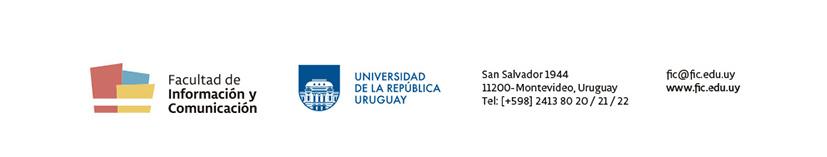 FORMULARIO DE PRESENTACION DE ASPIRANTESDatos del aspiranteApellidos y nombres:Cédula de identidad:En caso de ser extranjero o no residir en Uruguay, indicar el lugar o país donde piensa desarrollar la tesis.Perfil de la Maestría que le interesa cursar(Marcar con una cruz)Información (   )                                                   Comunicación (   )Eje temático en que se enmarca el anteproyecto de tesis(Marcar con una cruz)Perfil InformaciónTeoría de la Información (   )Sociedad de la Información y Políticas de información. Cultura, información y sociedad (   )Alfabetización en Información (   )Organización del conocimiento y Terminología (   )Comportamiento humano informativo (   )Estudios métricos de la información (   )Documentación digital (   )Perfil ComunicaciónTeorías y métodos de la investigación en Comunicación (   )Lenguajes y medios (   )Cultura, comunicación y sociedad (   )Políticas de comunicación (   )Estudios sobre prácticas profesionales en comunicación (periodismo, publicidad, comunicación organizacional, comunitaria y educativa) (   )Ensayo de postulación a la maestríaEscribe un texto en el que incluyas la siguiente información: Presentación de la/el candidato/aTrayectoria académica y de investigaciónMotivación y objetivos académicos o profesionalesPor qué quieres hacer un posgradoCómo te ves en cinco años a nivel profesionalJustificación de la selección del posgradoPor qué este posgrado puede ayudarte a alcanzar tus objetivosÁrea de investigación a desarrollar en la maestríaQué área de investigación quieres explorarQué formación y experiencia previa tienes con esta áreaCómo realizarías esta investigaciónCompromiso con el programaTiempo disponible para realizar el posgradoPotenciales tutores identificados/as		Preparación para certificación de lenguas extranjerasEl texto no debe tener más de 1000 palabras. Incluir referencias bibliográficas siguiendo las normas APA. El mismo debe estar firmado y con aclaración de la misma.